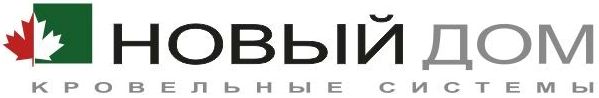 РОЗНИЧНЫЙ  ПРАЙС-ЛИСТ НА ПРОДУКЦИЮ OPTIMA  с  28.08.2017Ценаврублях (с НДС) за 1 м2М/черепица Классик/Модерн /Кантри/Камея/Квинта – от 0.5 до 6.5 метров!Упаковка для м\черепицы - 8 руб/м2Упаковка для профнастила - 8 руб/м2. (ВАЖНО!!!)Упаковка для м/сайдинга – 14 руб/м2Упаковка для фальца – 22 руб/м2Упаковка для плоского листа – 8 руб/м2*- продукция изготавливается в защитной пленкеПродукцияп\э0.35п\э0.4п\э0.45п\э 0.5SatinDrap0.45текстурМ/черепица Классик--315343379М/черепица Модерн-275315--М/черепица Kredo--328356392М/черепица Kamea--328356392М/черепица Kvinta plus--339365400Профнастил С8243263300325365Профнастил С10248269306332373Профнастил С10Фигурный *--357383420Профнастил С20252273312338380Профнастил С21275297343370414Профнастил НС35---370414Профнастил Н60---425-Сайдинг   Корабельная доска*--374406443Сайдинг Вертикаль*--405440477Сайдинг ЭкоБрус*--392423460Сайдинг Блок-хаус*--395425460Двойной стоячий фальц* (по полной площади)--388410447Кликфальц*--432455500Плоский лист  (в пленке)275290325350385